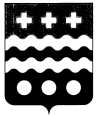  РОССИЙСКАЯ  ФЕДЕРАЦИЯАДМИНИСТРАЦИЯ МОЛОКОВСКОГО РАЙОНАТВЕРСКОЙ  ОБЛАСТИ ПОСТАНОВЛЕНИЕО  внесении изменений  в постановление  администрации  Молоковского района от 30.08.2017  № 104  «О  порядке и условияхоплаты и стимулирования труда в отдельных организациях сферы образования»1.   Внести  в постановление  администрации Молоковского района от 30.08.2017  № 104  «О  порядке и условиях оплаты и стимулирования труда в отдельных  организациях сферы образования»,  приложение 1 следующие изменения:     а) в разделе 1 Положения пункт 1.7. изложить в следующей редакции: «1.7.  Предельный уровень соотношения среднемесячной заработной платы руководителей, их заместителей и главных бухгалтеров организаций образования и среднемесячной заработной платы работников таких организаций (без учета заработной платы соответствующего руководителя, его заместителей, главного бухгалтера) устанавливается в кратности до 4 (среднемесячная заработная плата руководителей, их заместителей и главных бухгалтеров организаций образования не должна превышать четырехкратный  размер среднемесячной заработной платы работников данной организации).Среднемесячная заработная плата руководителей, их заместителей и главных бухгалтеров организации образования формируется за счет всех источников финансового обеспечения и рассчитывается за календарный год.Среднемесячная заработная плата работников организации образования формируется за счет всех источников финансового обеспечения без учета заработной платы соответствующего руководителя, его заместителей, главного бухгалтера и рассчитывается за календарный год»;б) раздел 1 Положения дополнить пунктом 1.8 «1.8. Размеры ставок почасовой оплаты труда устанавливаются организацией образования самостоятельно».Глава района                                                                              А.П. Ефименко                               28.12.2017                                 №180п. Молоково